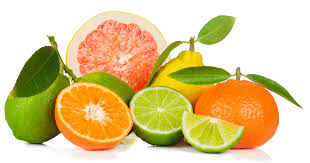 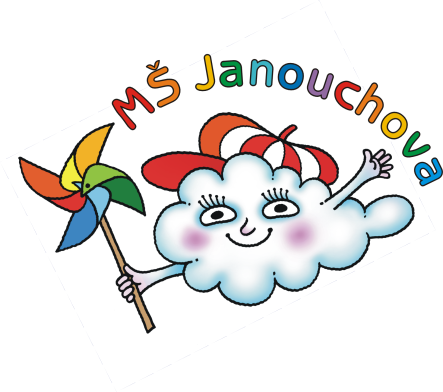 JÍDELNÍ LÍSTEKOD 18. 1. 2021 DO 22. 1. 2021STRAVA JE URČENA K OKAMŽITÉ SPOTŘEBĚ.ZMĚNA JÍDELNÍČKU JE VYHRAZENA.Pavla Maršálková			Helena Zímová		Šárka Ryšavávedoucí kuchařka			vedoucí kuchařka		vedoucí školní jídelnyjídelna Janouchova		jídelna ModletickáČerstvé ovoce a zelenina je v jídelním lístku zvýrazněna modře.PŘESNÍDÁVKAOBĚDSVAČINApomazánka z tuňáka, chléb, pomelo, čaj s citrónem(1,4)italská polévka se zeleninourizoto se zeleninou, sypané sýrem, salát z čínského zelí a rajčátek, ovocný čaj(1,7,9)chléb, pomazánkové máslo, ředkev, bílá káva(1,7)dalamánek, tvarohová pomazánka s kapií, hruška, mléko(1,7)celerový krém s houstičkoukuřecí závitek plněný špenátem a mozarellou, brambor, zeleninový salát s bulgurem (rajče, okurka, paprika, cibulka), ovocný čaj(1,7,9)ovocný jogurt, rohlík, jablko, šípkový čaj(1,7)chléb s máslem, plátkový sýr, rajče, mléko(1,7)vývar se zeleninou a těstovinouvařené hovězí maso, rajská omáčka, houskový knedlík, pomeranč, ovocný čaj(1,3,7,9)celozrnné pečivo, pohanková pomazánka s lučinou a pažitkou, kapie, ovocný čaj(1,7) chléb, pomazánka z pečené červené řepy, okurka, mléko(1,7)zeleninová polévka s ovesnými vločkamivepřové maso v mrkvi, brambor, mandarinka, čaj(1,9)tvarohový koláček, jablko,čaj s citrónem(1,7)šlehaný tvaroh, banán, kiwi, rohlík,ovocný čaj(1,7)polévka z míchané zeleninybílé fazolky po florentinsku, pečivo, ovocný čaj(1,7,9)chléb, vaječná pomazánka, paprika, mléko(1,3,7)